Batony białkowe - idealne dla sportowcówBiałko jest bardzo ważnym składnikiem diety każdego człowieka. Szczególnie ważną rolę odgrywa u osób aktywnych fizycznie, ponieważ bierze udział w budowie oraz regeneracji tkanki mięśniowej. Dlatego właśnie każdy sportowiec powinien zadbać o jego odpowiednią ilość w diecie. Polecamy batony białkowe, które są świetnym dodatkiem uzupełniającym! Sprawdź dlaczego warto po nie sięgać!Batony proteinowe - zaletyJak już wspomnieliśmy, batony białkowe są źródłem niezwykle cennych protein, niezbędnych w diecie każdego człowieka. Co więcej, są one również świetną alternatywą dla tradycyjnych, mało wartościowych i niezdrowych słodyczy. Mogą być idealną nagrodą po ciężkim, intensywnym treningu, a także świetnie sprawdzają się wtedy, gdy nie mamy ochoty lub możliwości zjedzenia posiłku. Batony białkowe dostępne są w wielu różnych smakach, dzięki czemu każdy sportowiec może znaleźć produkt dopasowany do swojego gustu.Batony od NutrendNasza oferta obejmuje szeroki wybór wysokiej jakości batonów proteinowych, które są źródłem pełnowartościowego białka. Dostępne są w wielu różnych smakach, w tym: orzechowe, owocowe, czekoladowe i inne deserowe. Są one źródłem cennych mikroelementów, które są niezbędne do prawidłowego funkcjonowania organizmu i pozwalają zachować jego dobrą kondycję. Zapraszamy do zapoznania się z naszą ofertą!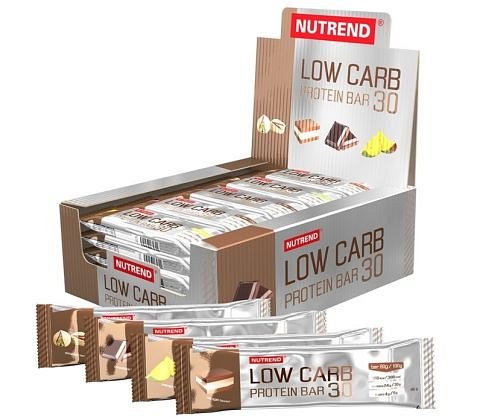 